Zdraví, smysly a emoce 24. 1.- 28.1. 2021								Bc. Petra Moravcová 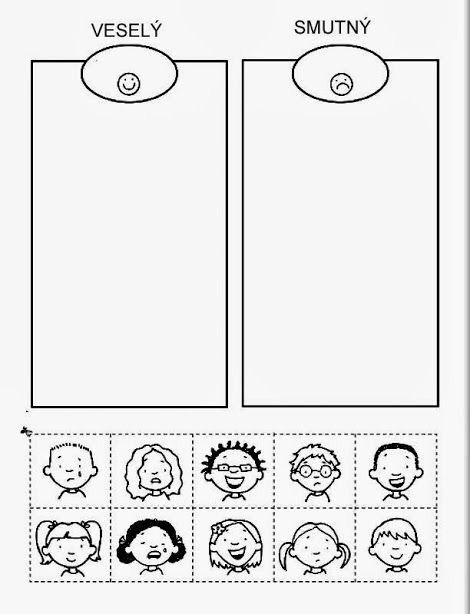 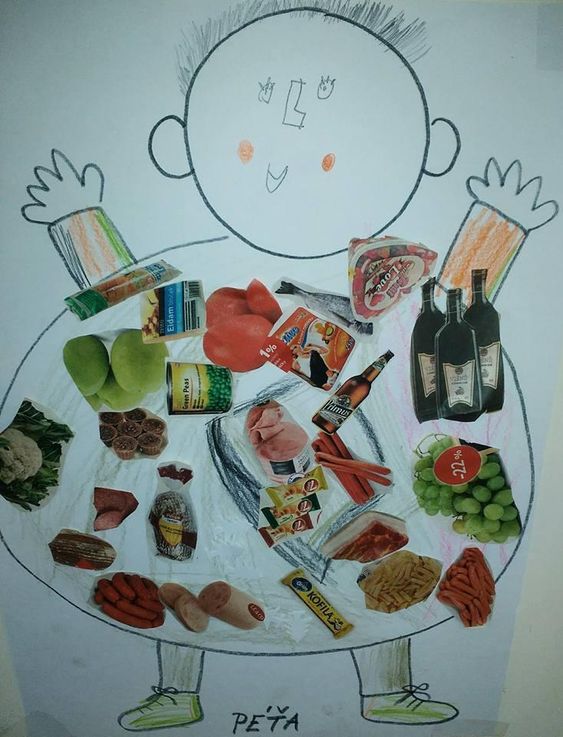 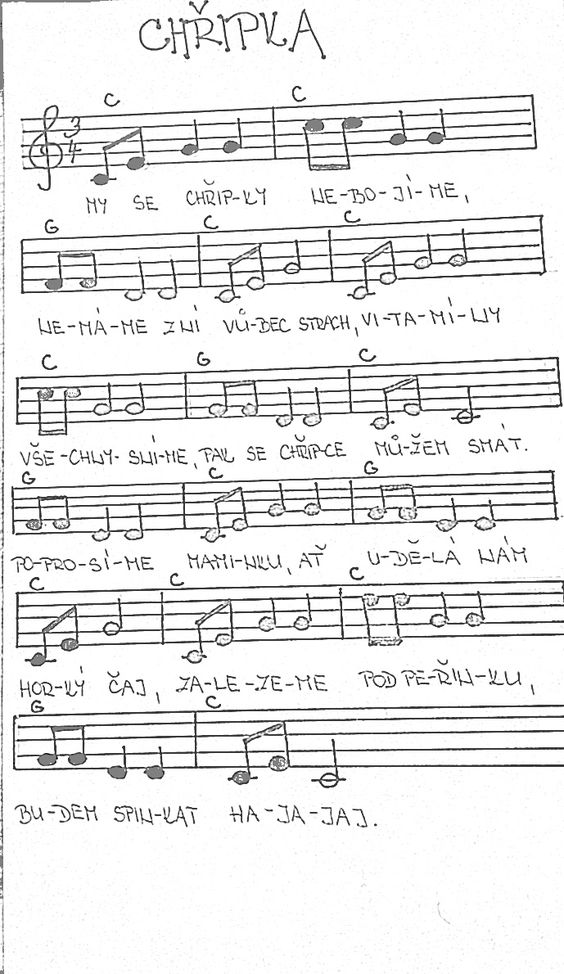 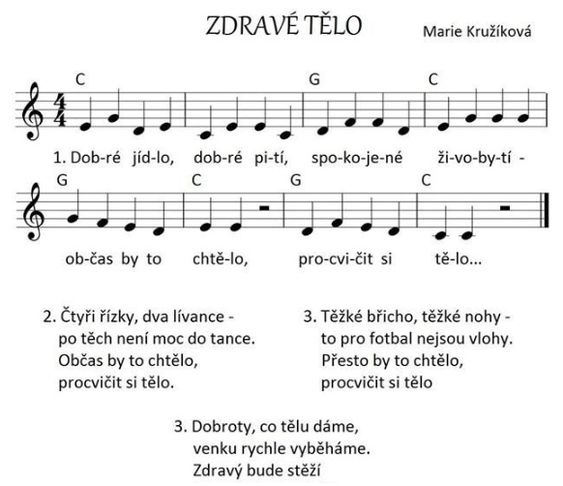 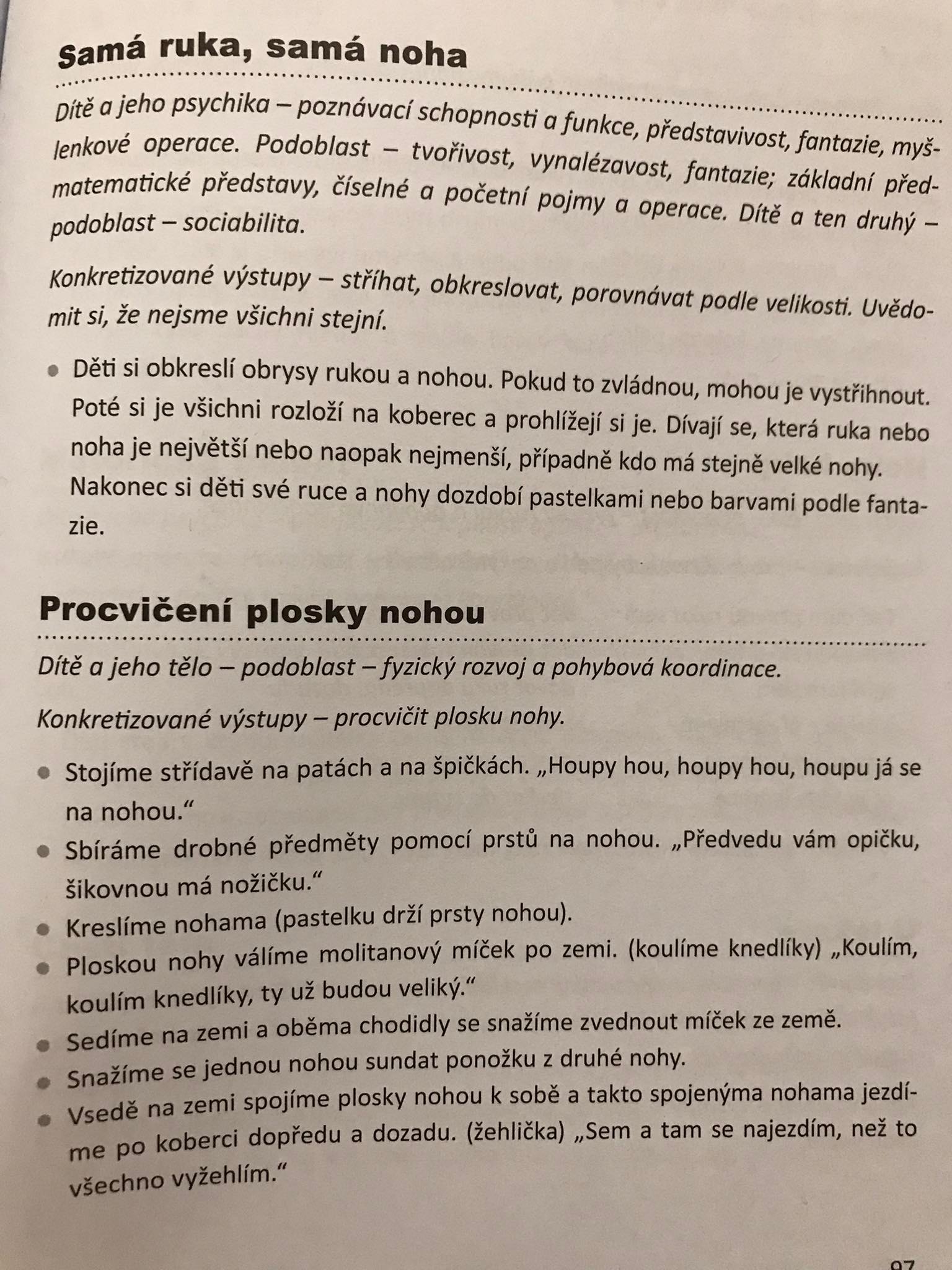 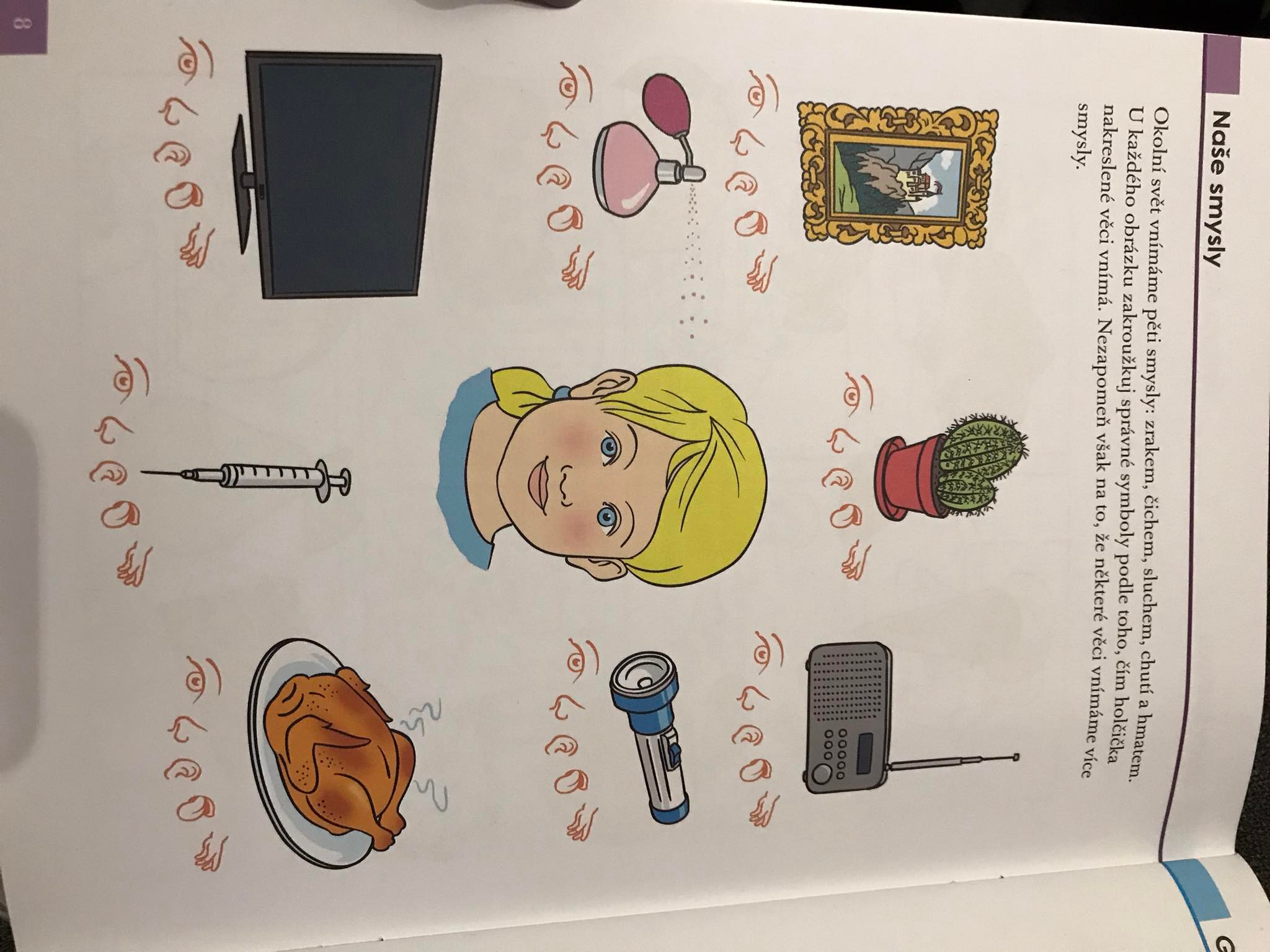 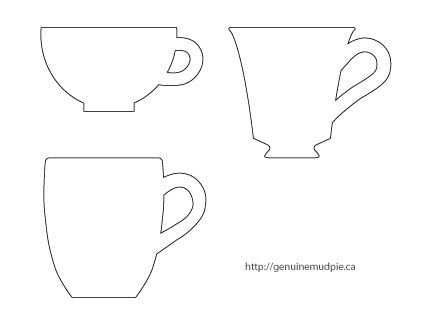 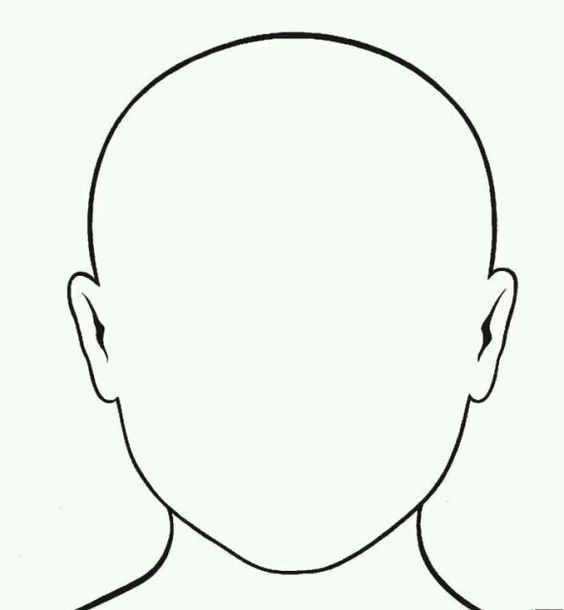 PONDĚLÍ24.1KARANTÉNAPovídání si o zdraví – co to znamená? Jak člověk může být nemocný? Zopakování dnů v týdnu, počítání do 10, roční období. Popis částí lidského těla + oblečení a určení kde ho nosíme. Pracovní list „Emoce“ – vybarvení obličejů bez přetahování, vystřižení obličejů a přiřazení a nalepení do správného sloupečku.  ÚTERÝ25.1KARANTÉNAPovídání si o tom, co je pro člověka zdravé a co ne. Rozdělení ovoce a zeleniny do skupin. Co vše člověk jí? Co patří mezi nezdravé potraviny? Nakreslení Otesánka (viz. příloha), vystřihání potravin z letáků a nalepení do břicha. Poté zakroužkování červenou pastelkou všechny potraviny, které jsou nezdravé.  STŘEDA26.1RH-Volné rozhovory s dětmi, individuální práce s dětmi – logo chvilka, procvičování čísel, písmen, prostorové orientace, hra u stolečků – modelína, pískovnička, kinetický písek, v herně – hra v centrech aktivit (v obchodě, v kuchyňce), hra se stavebnicí a legem. KK-Přivítání se, pohlazení a pozdravení kamaráda. seznámení s tématem týdne, co nás čeká, o čem si budeme povídat. Otázky: Co znamená, když je někdo nemocný? Jaké nemoci znáš? Co musíme jíst abychom byli zdraví? Práce s obrázky ovoce a zelenina – popis obrázků a třídění do dvou obručí (ovoce/zelenina). PH-„Na bacila“ – modifikace hry Na Mrazíka HČ-„Výroba šálku šípkového čaje“ Shlédnutí pohádky: Jak Křemílek a Vochomůrka vařili šípkový čaj (otázky k pohádce) Ťupkování šálku pomocí vatové tyčinky a tempery, dokreslení čajového pytlíku a otisknutí prstu (červená barva) na pytlíka dodělání šípku.Hodnocení ČTVRTEK27.1 RH-Děti si hrají v herně i u stolečku dle svého uvážení, prohlížejí knihy, navlékají korálky, oblékají panenky, hry v centrech aktivit. Dodělání činnosti z předešlého dne.  KK-Přivítání se básní, zopakování dnů v týdnu, povídání si o smyslech – Co to je? Kolik jich máme? K čemu je máme? Práce s knihou: „Povíš mi to?“ (co ti voní, co ti chutná)sluch – děti mají zavázané oči a hádají co slyší za zvuk (pet flaška, šustění pytlíkem, trhání papíru a podobně. hmat – hádání předmětů poslepuchuť – jaké máme? Co chutná sladce, co kysele, co hořce? co slaně?  HČ-„Pracovní list – Naše smysly“Seznámení s písní Zdravé těloHodnoceníPÁTEK28.1RH-Spontánní hra dětí – magnetická tabulka, puzzle, dřevěné kostky, stavebnice, volné rozhovory dětí mezi sebou – rozvoj komunikace a vyjadřování, individuální práce s dětmi – rozvoj jemné motoriky, nácvik správného držení tužky, střihání a podobně. KK-Přivítání se ve školce, vyplnění přírodního kalendáře, povídání si o emocích – co to znamená? jaké máme? Práce s didaktickými obrázky. Dělání obličejů. zpěv písní: vesele, smutně, naštvaně a podobně. Shrnutí celého týdne.  PCH-„Činnosti s míčem“ – chytání, házení, procvičení plosky nohou – viz. příloha HČ-„Překážková dráha – bez zraku“ – děti udělají dvojice a jeden má vždy zavázané oči a druhý mu pomáhá zdolat překážkovou dráhu. Zpěv nové písněHodnocení 